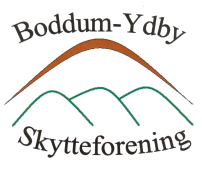  præmieskydningBoddum-Ydby Skytteforening inviterer til Præmieskydning iBoddum-Ydby Skytte og Fritidscenter på Ydbyvej 193 B, Ydby,7760 HurupTirsdag d. 3. og lørdag d. 7. december 2019Skydetider:	Tirsdag d. 04. december kl. 18.00-21.00Lørdag d. 08. december kl. 09.00-16.00Discipliner: 	15m cal. 22 riffel og luftriffel.Klasser:	Der skydes efter DDS’ bestemmelser og klasser i henhold til Skyttebogen.Indskud:  	 Klasse 	             Hovedskydning	      MesterskabBK og JUN: 	kr. 60,- 		      InkluderetAlle øvrige: 	kr. 80,- 		      InkluderetPræmier: 	På cal. 22 vil der være præmier i alle klasser efter                               Princippet 1-4-7
I luft vil klasserne blive slået sammen og der vil være præmier efter antal deltagere.                               Sparekassen Thy har givet et tilskud til præmier.Tilmelding: 	Ikke nødvendigt.Resultater:	Bliver lagt på http://bysf.nu og vores facebookside: Boddum Ydby Skytteforening efter skydningenMed venlig hilsenBoddum-Ydby Skytteforening